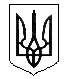 ВІДДІЛ ОСВІТИ ЧЕРКАСЬКОЇ РАЙОННОЇ ДЕРЖАВНОЇ АДМІНІСТРАЦІЇШЕЛЕПУСЬКА ЗАГАЛЬНООСВІТНЯ ШКОЛА І-ІІІ СТУПЕНІВЧЕРКАСЬКОЇ РАЙОННОЇ РАДИ ЧЕРКАСЬКОЇ ОБЛАСТІН А К А ЗПро підсумки методичноїроботи у 2015-2016 н.р.У 2015-2016  навчальному році методична робота школи здійснювалась відповідно до наказу від 10.09.2016 №120 «Про організацію методичної роботи» та була направлена на реалізацію  методичної проблеми школи  «Підвищення рівня професійної компетентності педагогів шляхом використання сучасних педагогічних технологій у світлі вимог нових державних стандартів освіти як умова всебічного розвитку учнів та формування ключових компетентностей випускника школи. Виховання всебічно розвиненої особистості учня  громадянина, патріота України, носія загальнокультурних і моральних цінностей».На засіданнях педагогічних рад розглядалися питання удосконалення уроків з метою розвитку творчої особистості вчителя та учнів, шляхи формування ключових компетентностей школярів, створення гуманної, демократичної атмосфери в школі, використання сучасних педагогічних технологій.Учителі школи брали участь у роботі міжшкільних методичних об’єднань у складі педагогів Шелепуської ЗОШ І-ІІІ ступенів, Кумейківської, Софіївської ЗОШ І-ІІ ступенів. На базі школи працювало міжшкільне методобєднання  учителів суспільно-гуманітарного циклу2(керівник Груша Т.Д.),  та шкільне методобєднання  класних керівників (керівник Жук Л.П.). Інші педагоги працювали згідно графіка роботи міжшкільних методоб’єднань. Методоб’єднання виконали поставлені завдання.  Педагогічні працівники школи протягом року брали участь у районних методичних заходах, зокрема, у роботі районних методичних об’єднань, інтернет-заходах та ін.  Пройшли курсову перепідготовку при ЧОІПОПП Ткаченко Н.М., Шапошник Ю.В.,  Федоренко Л.П. Заступник директора школи з виховної роботи Безпала С.В. підготувала роботу «Виховання громадянина патріота у системі виховної роботи ЗНЗ»  та взяла участь у конкурсі «Освіта Черкащини».  Атестувалися Федоренко Л.П., учитель початкових класів, на відповідність раніше встановленому 9 тарифному розряду, Соломикіна В.І., вчитель української мови та літератури, на відповідність раніше присвоєній кваліфікаційній категорії «спеціаліст першої категорії»,  Груша Т.Д., вчитель російської мови, зарубіжної літератури та художньої культури, на присвоєння кваліфікаційної категорії «спеціаліст вищої категорії».  Відповідно до плану роботи школи протягом навчального року  було проведено ряд методичних заходів: педагогічна конференція «Використання інформаційно-комунікаційних технологій як одна з умов навчально-виховного процесу», педагогічні читання «Розвиток творчого потенціалу учнів на уроках», круглий стіл «Шляхи формування всебічно розвиненої особистості учня»,  анкетування педагогів, взаємовідвідування уроків. На цих заходах учителі мали змогу поділитися своїм власним педагогічним досвідом, ознайомитися з досвідом роботи своїх колег.Протягом навчального року здійснювалась контрольно-аналітична діяльність за навчально-виховним процесом: адміністрацією школи відвідано 150 уроків учителів-предметників, проведено індивідуальні консультації з учителями, перевірено календарно-тематичне планування, вибірково – 3поурочні плани, робочі зошити учнів з математики, української мови, зошити для практичних, лабораторних робіт з природничих дисциплін, систематично перевірялись класні журнали, вивчено стан викладання фізкультури, основ здоров’я, російської мови. За наслідками внутрішкільного контролю надано рекомендації учителям-предметникам, учням та їх батькам щодо поліпшення організації навчально-виховного процесу. Питання, хід та результати контрольно-аналітичної діяльності систематично обговорювались на нарадах при директору, засіданнях педагогічної ради.  Відповідно до плану проходили засідання Школи молодого вчителя.    Вчителі – наставники Троян Н.І., Ткаченко Н.М. та Савіцька А.М. постійно проводили  роботу з молодими спеціалістами  Безпалою С.В., Омехою О.О. та Шапошник Ю.В. Педагоги школи протягом року брали участь у інтернет-семінарах: «Тренінг – сучасна форма профілактики залежностей та формування здорового способу життя у 8 класі»( Остапенко А.І.),  «Розвиток креативного мислення на уроках фізики в 8-9 класах за новим Державним стандартом» (Федоренко В.П.),  «Реалізація виховного потенціалу шкільного краєзнавства через активні форми навчальної діяльності учнів» (Віроцька Л.М.), «Шляхи формування в учнів із особливими освітніми потребами навичок соціалізації та інтеграції в шкільне середовище» (Безпала С.В.).Вчителі готували дітей до участі в олімпіадах та конкурсах. Учні школи брали участь у  фізичному конкурсі «Левеня» (15 учнів), Міжнародному конкурсі «Колосок осінній» (20 учнів), конкурсі з англійської мови «Гринвіч» (10 учнів), конкурсі з української мови «Соняшник» (13 учнів).Разом з тим, в організації методичної роботи спостерігаються певні проблеми та недоліки:недостатньо уваги приділяється   надбанням передового педагогічного досвіду та  досягненням психолого-педагогічної науки;4низька результативність участі учнів школи в предметних олімпіадах;відсутність друку у фахових періодичних виданнях.НАКАЗУЮ:Визнати методичну роботу в школі задовільною.Методичній раді школи проаналізувати роботу над проблемою  «Підвищення рівня професійної компетентності педагогів шляхом використання сучасних педагогічних технологій у світлі вимог нових державних стандартів освіти як умова всебічного розвитку учнів та формування ключових компетентностей випускника школи. Виховання всебічно розвиненої особистості учня – громадянина, патріота України, носія загальнокультурних і моральних цінностей» та продовжити роботу над нею в 2016-2017 навчальному році.Вчителям школи посилити роботу щодо підготовки учнів до предметних конкурсів та олімпіад.Для забезпечення надання якісної освіти учням школи впроваджувати  інновації   в навчально-виховний процес.Контроль за виконанням наказу покласти на заступника директора школи з навчально-виховної роботи.Директор                                           Н.І.Троян27.05.2016с.Шелепухи                   № 75